 /  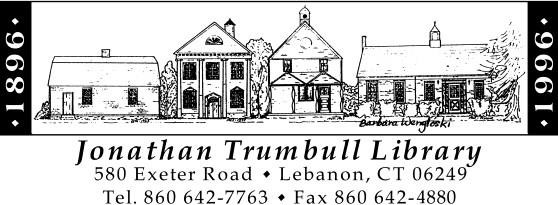 Jonathan Trumbull Library Board of Trustees  Subcommittee Meeting January 13, 2021 1:00 pm  MEETING CANCELLED Respectfully submitted:   Catherine McCall, Chairman    	1  